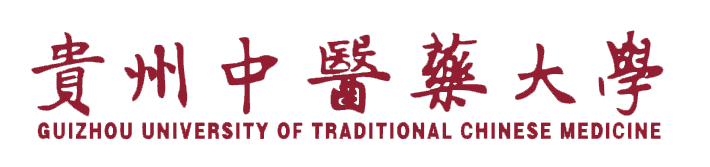 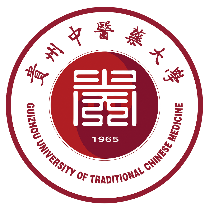 硕士学位论文论文题目（该处填写论文题目，“论文题目”只是提醒填写位置，打印装订时务必删除“论文题目”四字，字体字号：宋体二号加粗）学科专业：学位类型：所属学院：研究生姓名：导师姓名：毕业时间：  20**年*月贵州中医药大学学位评定委员会办公室